2020-2021学年辽宁葫芦岛八年级上数学期末试卷一、选择题1.  下面是某同学在一次测验中的计算摘录：①；②；③；④；⑤；⑥．其中正确的个数有(        )   A.个	B.个	C.个	D.个2.  下列各式中能用完全平方公式分解因式的是(        ) A.	B.	C.	D.3.  在等腰中，，中线将这个三角形的周长分为和两个部分，则这个等腰三角形的底边长为         A.	B.	C.或	D.或4.  一个多边形截去一个角后，形成另一个多边形的内角和为，那么原多边形的边数为(        ) A.	B.或	C.或	D.或或5.  如与的乘积中不含的一次项，则的值为(        ) A.	B.	C.	D.6.  如图，，，，下列条件中，不能判定的是(        )
 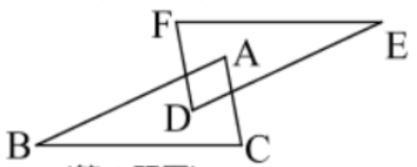 A.	B.	C.	D.7.  如图，的周长为，把的边对折，使顶点和点重合，折痕交边于点，交边于点，若，则的周长为(        )
 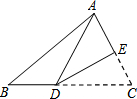 A.	B.	C.	D.8.  一艘轮船在静水中的最大航速是，它以最大航速沿江顺流航行所用时间，与它以最大航速逆流航行所用时间相等．如果设江水的流速为，所列方程正确的是(        ) A.	B.
C.	D.
9.  如图，等腰三角形中，，，都在上，要使，需要添加一个条件，某学习小组在讨论这个条件时给出了如下几种方案：
①；②；③；④，其中可行的有(        )
 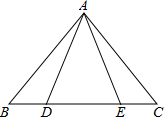 A.种	B.种	C.种	D.种10.  如图，直线是一条河，，是两个村庄．欲在上的某处修建一个水泵站，向，两地供水，现有如下四种铺设方案，图中实线表示铺设的管道，则所需管道最短的是(        ) A.	B.
C.	D.
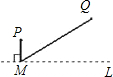 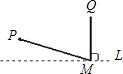 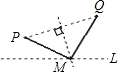 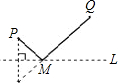 11.  下列各式，，，，，中，是分式的共有(        ) A.个	B.个	C.个	D.个12.  如果分式的值等于，那么(        ) A.	B.	C.	D.13.  若把分式中的和都扩大倍，那么分式的值(        ) A.扩大倍	B.不变	C.缩小倍	D.缩小倍14.  若等腰三角形腰上的高是腰长的一半，则这个等腰三角形的底角是(        ) A.或	B.	C.	D.或15.  如图所示，是四边形的对称轴，，现给出下列结论：
①；②；③；④．其中正确的结论有(        )
 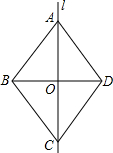 A.个	B.个	C.个	D.个16.  化简的结果是(        ) A.	B.	C.	D.17.  下列算式中，你认为正确的是(        ) A.	B.
C.	D.
18.  甲乙两个码头相距千米，某船在静水中的速度为千米时，水流速度为千米时，则船一次往返两个码头所需的时间为(        )小时. A.	B.	C.	D.19.  甲、乙两班学生参加植树造林，已知甲班每天比乙班多植棵树，甲班植棵树所用的天数与乙班植棵树所用的天数相等．若设甲班每天植树棵，则根据题意得出的方程是(        ) A.	B.	C.	D.20.  分式方程若有增根，则增根可能是(        ) A.	B.	C.或	D.21.  若三角形三边分别为，，，且分式的值为，则此三角形一定是(        ) A.不等边三角形	B.腰与底边不等的等腰三角形
C.等边三角形	D.直角三角形
22.  如图，，，则等于(        )
 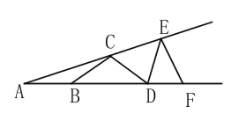 A.	B.	C.	D.23.   如图，在中，，，是中线，则由(        )可得．
 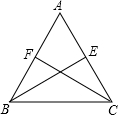 A.	B.	C.	D.24.  如果两个三角形中两条边和其中一边上的高对应相等，那么这两个三角形的第三条边所对的角的关系是(        ) A.相等	B.不相等	C.互余或相等	D.互补或相等25.  过多边形的一个顶点的所有对角线把多边形分成个三角形，这个多边形的边数是(        ) A.	B.	C.	D.参考答案与试题解析2020-2021学年辽宁葫芦岛八年级上数学期末试卷一、选择题1.【答案】B2.【答案】B3.【答案】C4.【答案】D5.【答案】A6.【答案】C7.【答案】D8.【答案】C9.【答案】D10.【答案】D11.【答案】C12.【答案】C13.【答案】C14.【答案】A15.【答案】C16.【答案】B17.【答案】D18.【答案】D19.【答案】D20.【答案】A21.【答案】B22.【答案】D23.【答案】B24.【答案】D25.【答案】Cw   W  w .x K b  1.c o M 